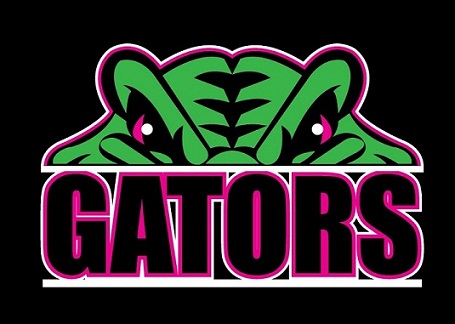 SPRING SESSION 2019The Spring Session will begin on Monday, April 8, 2019 for all groups. This session will run through June 14, 2019 (10-week session) for Gold Plus, Silver, Bronze, and Senior groups. The session for Diamond, Platinum, Gold 1, Gold 2, and Masters groups will run through May 25, 2019 (7-week session). If you would like to swim longer than the 7-week session, please contact us.Session FeesDiamond - $190, Platinum - $190, Gold 1 - $210, Gold 2 - $210, Gold Plus - $325, Silver - $350, Bronze - $400, Senior - $425, Masters - $130.Swimmer EvaluationsIf your swimmer needs to be evaluated to determine what group they should be in, please contact Assistant Head Coach Tony Grice at tonyg2f@yahoo.com. He will coordinate with our coaches on a time and place for the evaluation. Coaches MUST approve swimmers moving up groups. Please talk with your coach if you have any questions about which group you should sign up for the Spring Session. Coaches have the final say on what group the swimmers belong in. If you have any questions about this, please contact Tony Grice at tonyg2f@yahoo.com.Practice TimesAll practices for the Spring Session will take place at South High School. Regular practice times for the Spring Session are listed below (changes to individual days and times listed on team website practice calendar).Diamond		M-F 4:30-5:15 pmPlatinum		M-F 4:30-5:15 pmGold 1		M-F 4:30-5:30 pmGold 2		M-F 4:30-5:30 pmGold Plus		M-F 4:30-6:00 pm, Sat 8:00-10:00 amSilver			M-F 6:00-8:00 pm, Sat 8:00-10:00 amBronze		M-F 5:30-8:00 pm, Sat 8:00-10:30 amSenior		M-F 5:30-8:00 pm, Sat 8:00-10:30 amDryland		M 6:00-8:00 am, W 5:30-7:00 am, F (swim) 5:30-7:00 amMasters		M/W/F 5:30-7:15 amPractice times and locations are subject to change. We rent pool time from Grosse Pointe Public Schools. School events take priority over Gators practices and events. The full daily practice schedule will be posted on the team website (see practice calendar). We will try and give you plenty of notice when there is a change in the schedule.USA Swimming Membership FeeAll swimmers must be registered with USA Swimming. There is a seasonal registration fee that is good until August 31, 2019. The cost is $48. This is in addition to the session fee. If you did not swim during the fall or winter session, this fee will be added in during registration. Answer "No" to the question about swimming during the 2018-2019 Fall or Winter sessions. If you swam with us during that time you have already paid for your USA Registration.Social FeeTo help with the costs of social events throughout the session, a $20 social fee per swimmer will be added to the session fees at registration. This fee does not apply to the Masters group.Multiple Swimmers Per Family Info- Please register each swimmer separately. This needs to be done to update their USA Swimming membership, which is required to swim with the Gators.- Multi-athlete discount: $25 off 3rd swimmer and each additional swimmer.- The multi-athlete discount will be credited during the billing process.Registration Information- Registration will be done online at: www.gpgatorsswim.org- Payment must be made by credit card or ACH bank transaction through our website. MasterCard, Discover, and Visa Cards are accepted. This includes bank cards that are Mastercard and Visa. See below for ACH payment instructions.- You must register online and submit your payment before attending practice. Swimmers that are not on the roster will not be allowed to practice.Registration Refund PolicyWeeks 1-2 of practice: $30 Refund FeeWeeks 3-4 of practice: 50% Refund of Registration DuesAfter 4 weeks, there will not be any refunds of registration fees.Late registrations accepted based upon availability.ACH Payment Option and Transaction FeesIn the past the processing fees for credit cards have been absorbed by the club but they have become a significant expenditure (approximately $11,000 per year) and we have been looking at ways of reducing these costs. The fees will now be charged to you. To help minimize these costs, we are adding ACH payments through your checking account as a method of payment. In the past we have not offered this and would like to add this as alternative to credit cards. ACH costs only $1.25 per transaction, so it is generally more cost effective. To set up your ACH information please go into your individual account and click on Setup AutoPay. Under Payment Setup you will click on Add Bank Account. You will need your bank account routing number and account number (both can be found on a check). Make sure you click Fees Associated with Your Account for your ACH payment method. Once you have done this save your payment setup. After you register, we will then charge your team account for the registration fees and your account will be charged on the first of the next month.We recognize that some people will prefer the convenience of paying by credit card, so we will continue to offer that as an option, but the processing costs of 3% will be passed on to the member.